Publicado en Madrid el 19/07/2018 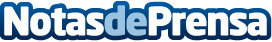 El turista: ese perfil con cientos de semejanzas y miles de diferencias explicadas por IMF Business SchoolAmantes de la buena comida, el lujo, la aventura, el yoga o las labores humanitarias son algunos de los diferentes perfiles de turista analizados por IMF Business SchoolDatos de contacto:RedacciónNota de prensa publicada en: https://www.notasdeprensa.es/el-turista-ese-perfil-con-cientos-de Categorias: Internacional Nacional Viaje Sociedad Entretenimiento Turismo http://www.notasdeprensa.es